Logging into Study Sync from an iPad for CVS Middle School StudentsGo to the App Store and Download the free VMWare Horizon Client app. When prompted for the server, type in https://mydesktop.cvs.k12.mi.us.  Log in with the same username and password you use when logging into district computers. Do not use a generic login or another person’s login. If prompted, the domain is Chippewa. You will now see the same computer desktop you see when logged onto a district computer. Click the Study Sync icon to access the program, you will be logged in automatically. Be sure to go to Start  Log Off when you are done with the virtual machine session. 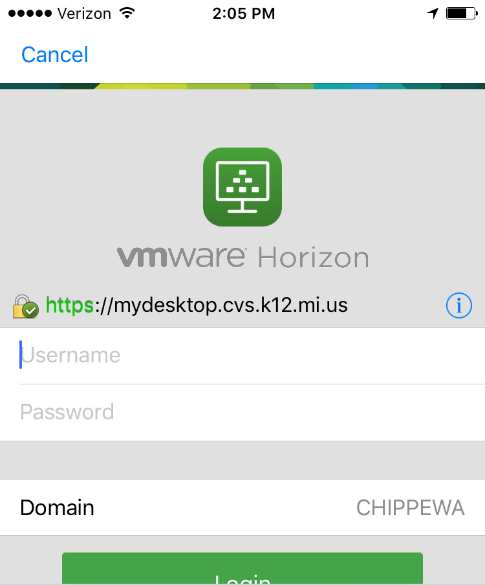 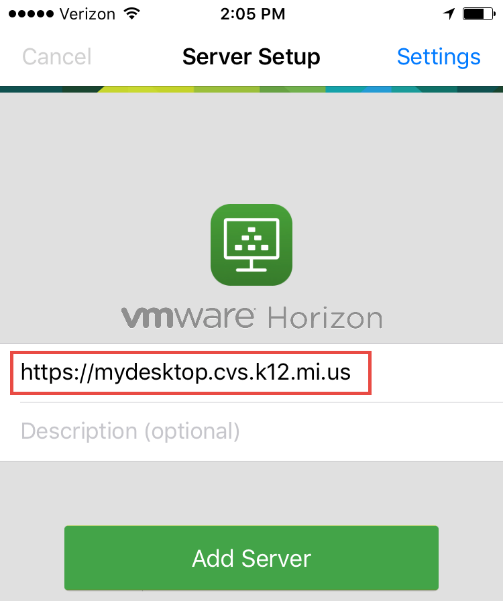 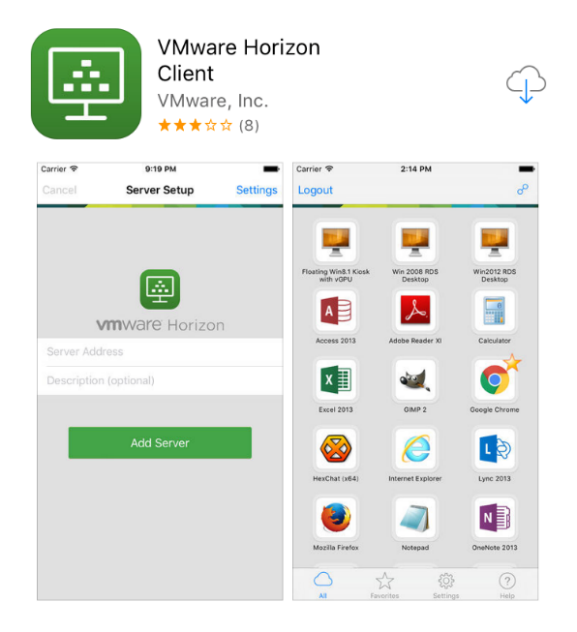 